PENNSYLVANIAPUBLIC UTILITY COMMISSIONHARRISBURG, PA 17120							    Public Meeting held June 13, 2019Commissioners Present:Gladys Brown Dutrieuille, ChairmanDavid W. Sweet, Vice ChairmanNorman J. KennardAndrew G. PlaceJohn F. Coleman, Jr.Letter Petition for Approval of Two Members 			   M-00031715F0003to the Board of Directors of the PPL SustainableEnergy Fund of Central Eastern Pennsylvania ORDERBY THE COMMISSION:	Before the Commission is a letter petition of the PPL Sustainable Energy Fund of Central Eastern Pennsylvania (SEF) dated March 25, 2019, for approval of two individuals to its Board of Directors.  This approval is required under the PPL Company restructuring settlement.  Application of Pennsylvania Power and Light Company for Approval of its Restructuring Plan under Section 2806 of the Public Utility Code, et al, Docket No. R-00973954 (Opinion and Order entered August 27, 1998).  Commission approval of the proposed directors is also required by SEF’s governing bylaws.  PP&L, Inc. Sustainable Energy Fund Bylaws, Docket R-00973954 (Order entered June 2, 2000).  and Request for Approval of Revisions to the Bylaws of the PPL Sustainable Energy Fund of Central Eastern Pennsylvania, Docket M-00031715F0003 (Orders entered April 1, 2011, January 28, 2016 and October 26, 2017).The SEF’s Board of Directors voted on March 11, 2019, to approve the nomination of Mr. Evan Pappas and Ms. Lynn Rothman to the SEF’s Board of Directors.  The SEF has two vacancies on the Board of Directors, Mr. Pappas will be filling the position held by Ms. Linda Evers and Ms. Rothman will be filling the position held by Mr. Mark Francello. Evan Pappas is a partner at Tucker Arensberg, P.C., Harrisburg PA.  and has been practicing business, litigation and intellectual property law in the Harrisburg area for 12 years.  Mr. Pappas holds a Bachelor of Arts from Lehigh University, a Juris Doctor from Widener University School of Law and resides in Etters, PA. He has a passion for renewable energy and energy education that was in part fostered while working at the Clean Air Council prior to Law School.  Lynn Rothman, a resident of Allentown PA, holds leadership positions and is an active volunteer at several organizations in the Allentown area including the Bethlehem Environmental Advisory Council and the Bethlehem Zoning Hearing Board.  Ms. Rothman has work experience with the United States Environmental Protection Agency in Chicago and Philadelphia and with the U.S. Army Corps of Engineers in Chicago.  She holds a Bachelor of Arts from Franklin & Marshall College, a Master of Arts from John Hopkins University and has studied at the University of Pennsylvania, the University of Arizona, Michigan State University and Lehigh Carbon Community College. The SEF’s Board and staff conducted a search process for qualified board members and selected from respondents to the search.  The SEF’s recruitment process was performed according to the PA Sustainable Energy Board Best Practices for Nomination, Election and Approval of Directors.  Based on a review of all relevant information, we find these nominees to be well qualified to serve on the SEF’s Board of Directors THEREFORE, IT IS ORDERED:That the nominations of Evan Pappas and Lynn Rothman to Board of Directors of the PPL Sustainable Energy Board of Central Eastern Pennsylvania are approved.
That a copy of this Order be served on Evan Pappas, Lynn Rothman, the PPL Sustainable Energy Fund of Central Eastern Pennsylvania, the Office of Consumer Advocate and the Office of Small Business Advocate.
That this proceeding, at Docket No. M-00031715F0003, be closed.BY THE COMMISSION,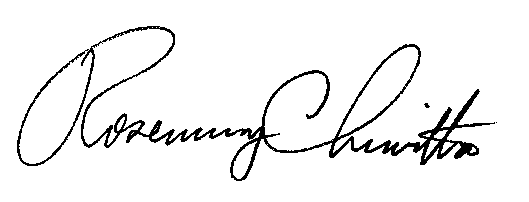       		   Rosemary Chiavetta,                                                   	   Secretary(SEAL)ORDER ADOPTED:  June 13, 2019ORDER ENTERED:  June 13, 2019	